ANEXO ICURRÍCULO _________________________________ CandidatoSERVIÇO AUTÔNOMO DE ÁGUA E ESGOTOAutarquia Municipal criada pela lei 1.120 de 22/03/2018CNPJ 31.378.010/0001-99 NOME:IDADE:                                ESTADO CIVIL:                          SEXO:CPF:                                                                          RG:ENDEREÇO:TELEFONE:E-MAIL: (caso tenha)OBJETIVO:FORMAÇÃO:INFORMAÇÕES COMPLEMENTARES: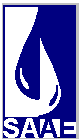 